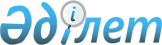 Об организации общественных работ в 2010 году
					
			Утративший силу
			
			
		
					Постановление Глубоковского районного акимата Восточно-Казахстанской области от 29 декабря 2009 года N 389. Зарегистрировано Управлением юстиции Глубоковского района Департамента юстиции Восточно-Казахстанской области 03  февраля 2010 года за N 5-9-122. Утратило силу в связи с истечением срока действия (письмо аппарата акима Глубоковского района от 12 мая 2011 года № 1730-02-10)

      Сноска. Утратило силу в связи с истечением срока действия (письмо аппарата акима Глубоковского района от 12.05.2011 № 1730-02-10).

      На основании подпункта 13) пункта 1 статьи 31 Закона Республики Казахстан от 23 января 2001 года «О местном государственном управлении и самоуправлении в Республике Казахстан», подпункта 5) статьи 7, статьи 20 Закона Республики Казахстан от 23 января 2001 года «О занятости населения», Правил организации и финансирования общественных работ, утвержденных постановлением Правительства Республики Казахстан от 19 июня 2001 года № 836, статьи 2 Закона Республики Казахстан от 18 декабря 1992 года «О социальной защите граждан, пострадавших вследствие ядерных испытаний на Семипалатинском испытательном ядерном полигоне», в целях расширения системы государственных гарантий и для поддержки различных групп населения, испытывающих затруднение в трудоустройстве, Глубоковский районный акимат ПОСТАНОВЛЯЕТ:



      1. Утвердить прилагаемый перечень организаций, в которых будут проводиться общественные работы в 2010 году, виды, объемы, источники финансирования и конкретные условия общественных работ.



      2. Размер оплаты труда участников утвердить в размере не менее минимальной заработной платы, установленной на 2010 год, с дополнительной оплатой за проживание на территории радиационного риска.



      3. Рекомендовать руководителям организаций (по согласованию) предоставлять отдельным категориям работников (женщинам, имеющим несовершеннолетних детей, многодетным матерям, инвалидам) возможность работать неполный рабочий день, а также применять гибкие формы организации рабочего времени.



      4. Постановление Глубоковского районного акимата от 25 декабря 2008 года № 1260 «Об организации оплачиваемых общественных работ на 2009 год», (зарегистрированное в реестре государственной регистрации нормативных правовых актов 23 января 2009 года № 5-9-95, опубликованное в районной газете «Огни Прииртышья» от 06 февраля 2009 года № 6) признать утратившим силу.



      5. Контроль за исполнением данного постановления возложить на заместителя акима Глубоковского района М. Пономареву.



      6. Настоящее постановление вводится в действие по истечении десяти календарных дней после дня его первого официального опубликования.      И.о. акима Глубоковского района               В. Лаптев

Утвержден         

постановлением Глубоковского

районного акимата     

от 29 декабря 2009 г. № 389 

ПЕРЕЧЕНЬ

организаций, в которых будут организованы общественные работы 

в 2010 году, количество человек, объемы работ

      Конкретные условия общественных работ: продолжительность рабочей недели составляет 5 дней с двумя выходными, восьмичасовой рабочий день, обеденный перерыв 1 час, оплата труда осуществляется за фактически отработанное время, отраженное в табеле учета рабочего времени путем перечисления на лицевые счета безработных; инструктаж по охране труда и технике безопасности, обеспечение специальной одеждой, инструментом и оборудованием; выплата социального пособия по временной нетрудоспособности, возмещение вреда, причиненного увечьем или иным повреждением здоровья; пенсионные и социальные отчисления производятся в соответствии с законодательством Республики Казахстан. Условия общественных работ для отдельных категорий работников (женщины и другие лица с семейными обязанностями, инвалиды, лица, не достигшие восемнадцатилетнего возраста) определяются с учетом особенностей условий труда соответствующей категории и предусматриваются трудовыми договорами, заключаемыми между работниками и работодателями в соответствии с трудовым законодательством Республики Казахстан.      Начальник ГУ «Отдел занятости 

      и социальных программ 

      Глубоковского района»                   С. Дударева
					© 2012. РГП на ПХВ «Институт законодательства и правовой информации Республики Казахстан» Министерства юстиции Республики Казахстан
				Наименование работодателяВиды выполняемых общественных работОбъемы работкол-

во участвующих в ООР (чел) количество рабочих местколичество рабочих местколичество рабочих местколичество рабочих местИсточники финансированияНаименование работодателяВиды выполняемых общественных работОбъемы работкол-

во участвующих в ООР (чел) всегоянварь-апрельмай- августсентябрь-декабрь
Источники финансированияСогласно  перечня  видов  оплачиваемых  общественных  работ, утвержденного данным  постановлением Глубоковского районного акиматаСогласно утвержденного плана по реализации комплексных мероприятий, направленных на совершенствование системы занятости на 2008-2010 г.г.400400133148119п.Глубокое 

ГУ "Аппарат акима п.Глубокое"90283230бюджет Глубоковского районаГУ "Отдел занятости и социальных программ Глубоковского района"12642бюджет Глубоковского районаИтого по п. ГлубокоеИтого по п. ГлубокоеИтого по п. ГлубокоеИтого по п. Глубокое102343632бюджет Глубоковского районап.Белоусовка 

ГУ "Аппарат акима п.Белоусовка"50132116бюджет Глубоковского районаИтого по п. БелоусовкаИтого по п. БелоусовкаИтого по п. БелоусовкаИтого по п. Белоусовка50132116бюджет Глубоковского районап.Алтайский 

ГУ "Аппарат акима п.Алтайский"15393бюджет Глубоковского районаИтого п. АлтайскийИтого п. АлтайскийИтого п. АлтайскийИтого п. Алтайский15393бюджет Глубоковского районап. Верх- Березовка 

ГУ "Аппарат акима п.Верх- Березовка"23887бюджет Глубоковского районаИтого по п. Верх-БерезовкаИтого по п. Верх-БерезовкаИтого по п. Верх-БерезовкаИтого по п. Верх-Березовка23887бюджет Глубоковского районаБобровский сельский округ 

ГУ "Аппарат акима Бобровского сельского округа"10442бюджет Глубоковского районаИтого по округуИтого по округуИтого по округуИтого по округу10442бюджет Глубоковского районаУшановский сельский округ 

ГУ "Аппарат акима Ушановского сельского округа"3111бюджет Глубоковского районаИтого по округуИтого по округуИтого по округуИтого по округу3131бюджет Глубоковского районаВеселовский сельский округ 

ГУ "Аппарат акима Веселовского сельского округа"15465бюджет Глубоковского районаИтого  по округуИтого  по округуИтого  по округуИтого  по округу15465бюджет Глубоковского районаКалининский сельский округ ГУ "Аппарат акима Калининского сельского округа"13643бюджет Глубоковского районаИтого по округуИтого по округуИтого по округу13643бюджет Глубоковского районаКожоховский сельский округ 

ГУ "Аппарат акима Кожоховского сельского округа"20677бюджет Глубоковского районаИтого по округуИтого по округуИтого по округу20677бюджет Глубоковского районаКрасноярский сельский округ 

ГУ "Аппарат акима Красноярского сельского округа"26998бюджет Глубоковского районаИтого по округуИтого по округуИтого по округуИтого по округу26998бюджет Глубоковского районаКуйбышевский сельский округ 

ГУ "Аппарат акима Куйбышевского сельского округа"20785бюджет Глубоковского районаИтого по  округуИтого по  округуИтого по  округуИтого по  округу20785бюджет Глубоковского районаОпытно-польский сельский округ 

ГУ "Аппарат акима Опытнопольского сельского округа"8332бюджет Глубоковского районаИтого по округуИтого по округуИтого по округуИтого по округу8332бюджет Глубоковского районаЧеремшанский сельский округ 

ГУ "Аппарат акима Черемшанского сельского округа"15555бюджет Глубоковского районаИтого по округуИтого по округуИтого по округуИтого по округу15555бюджет Глубоковского районаСекисовский сельский округ 

ГУ "Аппарат акима Секисовского сельского округа"23698бюджет Глубоковского районаИтого по округуИтого по округуИтого по округуИтого по округу23698бюджет Глубоковского районаКировский сельский округ 

ГУ "Аппарат акима Кировского сельского округа"15465бюджет Глубоковского районаИтого по округуИтого по округу15465бюджет Глубоковского районаФрунзенский сельский округ 

ГУ "Аппарат акима Фрунзенского сельского округа16565бюджет Глубоковского районаИтого по округуИтого по округуИтого по округуИтого по округу16565бюджет Глубоковского районаМало-Убинский сельский округ 

ГУ " Аппарат акима Мало-Убинского сельского округа" 15465бюджет Глубоковского районаИтого по округуИтого по округуИтого по округуИтого по округу15465бюджет Глубоковского районаПроекты по оплачиваемым общественным работам, направленным на поддержку и создание рабочих мест10 % от суммы, утвержденной планом по реализации комплексных мероприятий, направленных на совершенствование системы занятости на 2008-2010 годы11 в течение года11 в течение года11 в течение года11 в течение годабюджет Глубоковского района, работодатель